St. Ignatius Phase 1-A Monthly Grace: 
We ask for the grace to understand God’s 
unconditional love for us despite our sinfulness.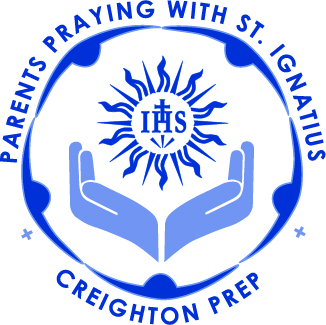 MONTHLY ASSIGNMENTS October  16 through November 19Beginning Prayer: Vocal Prayers and/or Daily Reflection Prayer inside front cover of Link .Challenge: (Link: pp.  38- 87)Note that the specific grace to ask for each week, the suggested daily scriptures, and weekly instructions are listed at the beginning of each week in the book. Also find suggested scripture: pp.  49, 59, 69, 79.Link 3:   Do I rejoice in who I am?Link 4:   How meaningful is my life?Link 5:   How real is God for me?Link 6:   What is God’s plan for me?Link 7:   How open am I to God’s plan for me?Examen of Consciousness:Meditations for Phase 1-A:  Try to do each of the meditations at least once  Prayer Before Meditation (Link book)	The Sin of the AngelsThe Sin of Adam and EveThe Sin of One PersonThe Triple Colloquy – Jesus PrayerPrinciple and Foundation (repeat- Sept .handout)Jesuit Prayers for Phase 1-A: TransformationSurrenderPrayer to Christ Our ModelYou Have Called Me by Name What Have I Done for ChristTeach Me to ListenAdditional Scripture PassagesRead what you can from these readings.Luke 11: 1-13:	“Teach us to Pray”1 Samuel 3:1-10:	“Speak Lord. I want to listen.”Psalm 139: 	“Lord your search me and you know me.”Jeremiah 29: 11-14;	“The plans I have for your welfare.”Isaiah 43;	“You are precious in my sight.”Ephesians 2: 10; 	  You are God’s handiwork.Mark 10: 46-52; 	“What do you want, Bartimaeus?”John 5: 1-9; 	“Do you want to be healed?”Luke 7: 36-50; 	  Jesus forgives woman washing his feet.Background Information on St. Ignatius and the 19th Annotation RetreatRead when you can get to itIgnatian Spirituality Resources for ParentsEducational:  Praying with FantasyCenteringChurch Devotions:October Devotion: Rosary: St. Ignatius MethodJesuit of the Month:			Jesuit of the Month:  North American Martyrs: October 19Parent/Teacher/Staff Prayers/Activities (yellow):Prayer for Jesuits, Teachers, Staff, and AdministratorsIntentionsPapal IntentionsBirthdays